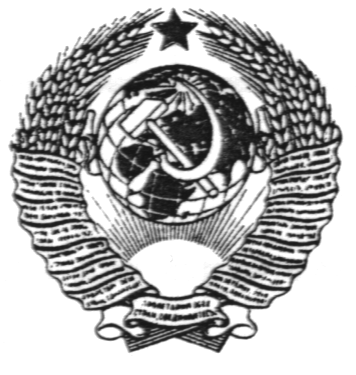 ГОСУДАРСТВЕННЫЙ СТАНДАРТ
СОЮЗА ССРБОЛТЫ, ВИНТЫ И ШПИЛЬКИМЕХАНИЧЕСКИЕ СВОЙСТВА И МЕТОДЫ ИСПЫТАНИЯГОСТ 1759.4-87
(ИСО 898/1-78)ГОСУДАРСТВЕННЫЙ КОМИТЕТ СССР 
ПО УПРАВЛЕНИЮ КАЧЕСТВОМ ПРОДУКЦИИ И СТАНДАРТАММоскваГОСУДАРСТВЕННЫЙ СТАНДАРТ СОЮЗА ССРСрок действия с 01.01.89
до 01.01.94Настоящий стандарт распространяется на болты, винты и шпильки из углеродистых нелегированных или легированных сталей с метрической резьбой - по ГОСТ 24705-81 диаметром от 1 до 48 мм.Стандарт не распространяется на установочные винты и аналогичные им резьбовые крепежные изделия, а также на болты, винты и шпильки, к которым предъявляются специальные требования, такие как свариваемость, коррозионная стойкость, работоспособность при температурах выше плюс 300°С (для автоматной стали - плюс 250°С) и ниже минус 50°С.1. СИСТЕМА ОБОЗНАЧЕНИЙСистема обозначений классов прочности болтов, винтов и шпилек приведена в табл. 1.По оси абсцисс дано номинальное значение временного сопротивления в в Н/мм2;по оси ординат - относительное удлинение 5 в %.Обозначение класса прочности состоит из двух цифр:первая соответствует 1/100 номинального значения временного сопротивления разрыву в Н/мм2;вторая соответствует 1/10 отношения номинального значения предела текучести к временному сопротивлению в процентах. Произведение указанных двух цифр соответствует 1/10 номинального значения предела текучести в Н/мм2.Минимальный (или условный) предел текучести и минимальное временное сопротивление равны или больше их номинальных значений.Таблица 1*Применяется только для изделий с диаметром резьбы d16 мм.Примечание. Не все классы прочности, приведенные в табл. 1. могут использоваться для всех крепежных изделий. Указание о применении определенных классов прочности для стандартизованных изделий приведены в соответствующих стандартах на эти изделия. Для нестандартизованных изделий рекомендуется делать выбор по аналогии.(Измененная редакция, Изм. № 1).2. МАТЕРИАЛВ табл. 2 указаны стали для изготовления болтов, винтов и шпилек различных классов прочности и их термообработка.Химический состав сталей обязателен только для тех крепежных изделий, которые не могут быть испытаны на растяжение.Минимальная температура отпуска, указанная в табл. 2, обязательна для классов прочности от 8.8 до 12.9.Таблица 2*Для данных классов прочности допускается применение автоматных сталей с содержанием серы, фосфора и свинца не более 0,34; 0,11; 0,35% соответственно.** Для размеров свыше М 20 с целью достижения необходимой прокаливаемости могут применяться стали, рекомендуемые для изделий класса прочности 10.9.*** В случае обычной углеродистой стали с добавками бора, с содержанием углерода менее 0,25% (анализ пробы из ковша), минимальное содержание марганца должно быть 0,06% для класса прочности 8.8 и 0,7% для классов прочности 9.8 и 10.9.*4Изделия должны дополнительно маркироваться путем подчеркивания символа класса прочности (см. ГОСТ 1759.0-87).*5Материалы, предназначенные для этих классов прочности, должны обладать прокаливаемостью, достаточной для получения структуры, содержащей приблизительно 90% мартенсита в сердцевине резьбового участка крепежного изделия и состоянии закалки перед отпуском.*6На крепежных изделиях класса прочности 12.9, подвергаемых действию растягивающих напряжений, не допускается определяемый металлографическим исследованием белый фосфористый налет.*7Легированная сталь должна содержать, одни или несколько легирующих элементов хром, никель, молибден или ванадий.Допускается применять другие материалы и виды термообработки по соглашению между изготовителем и истребителем, если изготовитель гарантирует выполнение всех механических свойств, предусмотренных настоящим стандартом.(Измененная редакция, Изм. № 1).3. МЕХАНИЧЕСКИЕ СВОЙСТВАПри испытаниях по методам, описанным в разд. 6, болты, винты и шпильки при комнатной температуре должны иметь механические свойства, указанные в табл. 3 (при повышенных температурах - по приложению 2). Рекомендуемые технологические процессы изготовления болтов, винтов и шпилек - по приложению 1.Таблица 3*Только для портальных диаметров резьбы d/16 мм.**Минимальные значения при растяжении относятся к изделиям с номинальной длиной l=2,5 d. Минимальная твердость относится к изделиям с длиной l<2,5d и другим изделиям, которые не могут быть подвергнуты испытанию на растяжение (например, из-за конфигурации головки).***При испытании целых болтов, винтов и шпилек должны использоваться нагрузки, указанные в табл. 6-9.*4Твердость поверхности не должна быть более, чем на 30 единиц по Виккерсу выше измеренной твердости сердцевины изделия при проведении измерений при НB 0,3. Для класса прочности 10.9 любое повышение твердости поверхности, при котором твердость будет превышать 390 НВ, недопустимо.* В случаях, когда предел текучести не может быть определен, допускается измерение условного предела текучести.(Измененная редакция, Изм. № 1).4. КОНТРОЛЬ МЕХАНИЧЕСКИХ СВОЙСТВВ табл. 5 приведены две программы испытаний А и В для контроля механических свойств болтов, винтов и шпилек с использованием методов испытаний, приведенных в разд. 6.Программа В является предпочтительной для всех изделии и обязательной для изделий с разрывной нагрузкой менее 500 кН.Программа А применяется для испытания образцов, полученных механической обработкой, и изделий, площадь сечения стержня которых меньше номинальной площади сечения резьбового участка.В табл. 4 приведен ключ к программам испытаний (см. табл.5).Таблица 4* Также болты и винты со специальной конструкцией головки или стержня, менее прочной, чем резьбовой участок.Таблица 5* Если испытание на разрыв на косой шайбе дает удовлетворительные результаты, испытание на растяжение не проводят.** Минимальная твердость относится только к изделиям с номинальной длиной l<2,b d и другим изделиям, которые не могут быть подвергнуты испытанию на растяжение (например из-за конфигурации головки).*** Твердость может быть измерена по Виккерсу, Бринеллю или Роквеллу. При разногласиях решающее значение для приемки имеет измерение твердости по Виккерсу.*4 Болты и винты со специальной конструкцией головки, менее прочной, чем резьбовой участок, не подвергаются испытанию на разрыв на косой шайбе.*5Только для болтов, винтов и шпилек с диаметром резьбы d16 мм и только по требованию потребителя.*6Только класс, прочности 5.6.*7Только для болтов и пиктов с диаметром резьбы d 16 мм и при длинах, слишком малых для испытания на разрыв на косой шайбе.(Измененная редакция, Изм. № 1).5. МИНИМАЛЬНЫЕ РАЗРУШАЮЩИЕ НАГРУЗКИ И ПРОБНЫЕ НАГРУЗКИВ табл. 6 и 7 приведены минимальные разрушающие нагрузки и пробные нагрузки для болтов, винтов и шпилек с крупной резьбой.В табл. 8 и 9 - для болтов, винтов и шпилек с мелкой резьбой.Таблица 6Минимальные разрушающие нагрузки для болтов, винтов и шпилек с крупной резьбойТаблица 7Пробные нагрузки для болтов, винтов и шпилек с крупной резьбойТаблица 8Минимальные разрушающие нагрузки для болтов, винтов и шпилек с мелкой резьбойТаблица 9Пробные нагрузки для болтов, винтов и шпилек с мелкой резьбой6. МЕТОДЫ ИСПЫТАНИЙ6.1. Испытание на растяжение образцов, выточенных из крепежных изделийМетодика проведения испытания - по ГОСТ 1497-84.При проведении испытания на растяжение на выточенных образцах определяют следующие механические свойства:а) временное сопротивление в;б) предел текучести т или условный предел текучести 0,2;в) относительное удлинениеОбразец для испытанийДля проведения испытания на растяжение применяют образец, показанный на черт. 1.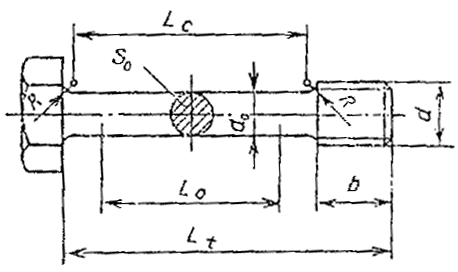 Черт. 1d - номинальный диаметр резьбы;d0 -диаметр образца для испытании (d0 менее внутреннего диаметра резьбы);b - длина резьбы (bd);L0= 5d0 или ();Lс - длина цилиндрической части образца (L0+ d0);Lt - общая длина образца (Lc+2R+b);Lu - длина после разрушения;S0 - площадь поперечного сечения;R - радиус галтели (R4 мм).При вытачивании образца из термообработанного болта или винта с диаметром резьбы более 16 мм, допускается уменьшение диаметра стержня не более чем на 25% первоначального диаметра (около 44% площади поперечного сечения).6.2. Испытание на растяжение целых болтов, винтов и шпилек Испытание на растяжение целых болтов, винтов и шпилек проводят аналогично испытанию на растяжение выточенных образцов (см. п. 6.1). Это испытание проводят для определения временного сопротивления. Расчет временного сопротивления выполняет по площади поперечного сечения.где d2 - средний диаметр резьбы;d3 - внутренний диаметр резьбы.При проведении испытания длина нагруженной резьбовой части должна быть равна одному диаметру резьбы. Изделие считают выдержавшим испытание, если разрушение происходит по стержню или резьбе, но не в месте соединения головки со стержнем. Гайка, применяемая при испытании, должна быть высотой не менее 0,8 диаметра резьбы.Скорость нагружения, определяемая свободно движущимся ползуном, не должна превышать 25 мм/мин. Зажимы разрывной машины должны быть самоцентрирующимися во избежание бокового нагружения образца.6.3. Измерение твердостиПри обычной проверке твердость болтов, винтов и шпилек может определяться на головке, торце или стержне после удаления покрытия и соответствующей подготовки образца.Для классов прочности 4.8, 5.8 и 6.8 твердость должна определяться только на торце болта, винта и шпильки.Если твердость превышает максимально допустимое значение, должен быть проведен вторичный замер на поперечном сечении на расстоянии одного диаметра от торца стержня в точке, удаленной от поверхности на величину половины радиуса. В этой точке максимально допустимая твердость не должна быть выше нормы. В сомнительных случаях решающим для приемки является испытание твердости по Виккерсу.Твердость поверхности измеряют на торцах или гранях шестигранника, которые должны быть слегка отшлифованы или отполированы, чтобы обеспечить необходимую точность результатов измерения.Решающим испытанием при контроле твердости поверхности является измерение по Виккерсу с нагрузкой 300 г.Значения твердости поверхности при НВ 0,3 должны сравниваться со значениями твердости сердцевины материала при НВ 0,3 для реальной оценки и определения относительного превышения до 30 единиц по Виккерсу. Превышение более чем на 30 единиц по Виккерсу указывает на науглероживание.Для классов прочности 8.8-12.9 разность между твердостью сердцевины и твердостью поверхности является решающей для оценки состояния науглероживания в поверхностном слое болта, винта или шпильки. При этом имеется ввиду, что прямой зависимости между твердостью и теоретическим временным сопротивлением может и не быть. Максимальные значения твердости выбирают по другим, не связанным с теоретическими максимальными напряжениями, соображениям (например с целью избежания хрупкости).Примечание. Следует четко разграничивать повышение твердости, вызванное науглероживанием и повышение твердости в результате термообработки или холодного деформирования поверхности.6.2, 6.3. (Измененная редакция, Изм. № 1).6.3.1. Измерение твердости по Виккерсу - по ГОСТ 2999-75.6.3.2. Измерение твердости по Бринеллю - по ГОСТ 9012-59.6.3.3. Измерение твердости по Роквеллу - по ГОСТ 9013-59.6.4. Испытание пробной нагрузкойИспытание пробной нагрузкой состоит из следующих основных операций:а) приложение заданной пробной нагрузки (черт. 2);б) измерение остаточного удлинения (если оно имеется), возникающего под действием пробной нагрузки.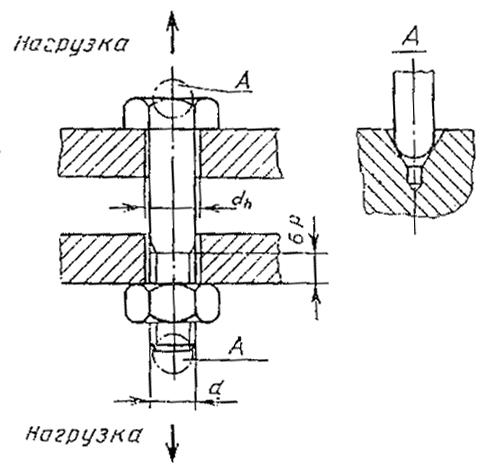 dh.- диаметр отверстия по второму ряду ГОСТ 11284-75; A - требуемый вид контакта между сферической поверхностью измерительного штифта и конической поверхностью отверстия в торце болтаЧерт. 2Пробная нагрузка должна быть приложена по оси болта (винта, шпильки) на обычной разрывной машине. Полная пробная нагрузка должна выдерживаться в течение 15 с. Длина свободной части резьбы, находящейся под нагрузкой, должна быть равной 6 шагам резьбы (6Р).Для болтов и винтов, имеющих резьбу до головки, длина свободной резьбовой части, находящейся под нагрузкой, должна быть как можно ближе к 6 шагам резьбы.Для измерения остаточного удлинения на торцах, болта (винта, шпильки) сверлят центровые отверстия с конусом 60°. До и после приложения нагрузки изделие устанавливают на призму измерительного прибора между двумя измерительными штифами со сферическими концами. При измерениях следует применять перчатки или щипцы, чтобы погрешность измерения свести до минимума.По условиям испытаний пробной нагрузкой длина болта, винта или шпильки после нагружения должна быть такой же, как и до приложения нагрузки, в пределах допуска ±12,5 мкм на погрешность измерения.Скорость нагружения, определяемая свободно движущимся ползуном, не должна превышать 3 мм/мин. Захваты машины должны быть самоцентрирующимися, чтобы исключить боковое нагружение образца.Из-за влияния некоторых непостоянных величин, таких как отклонение от соосности и прямолинейности (плюс погрешность измерения), при первоначальном нагружении пробной нагрузкой удлинение может оказаться больше допускаемого. В таких случаях изделия могут быть повторно испытаны нагрузкой, превышающей первоначальную на 3%.Результат испытания можно считать удовлетворительным, если после повторного нагружения длина изделия будет такой же, как после первого (с допуском на погрешность измерения 12,5 мм).(Измененная редакция, Изм. № 1).6.5. Испытание на разрыв на косой шайбеИспытание болтов и винтов на разрыв на косой шайбе должнопроводиться в соответствии с черт. 3.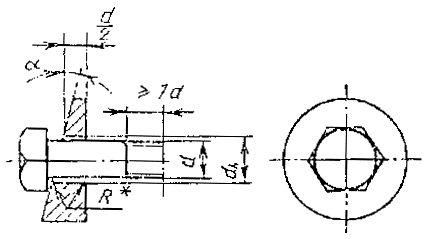 *Допускается фаска под углом 45°.Черт. 3Твердость косой шайбы - не менее 45 НRСэ. Размеры косой шайбы приведены в табл. 9а, 10.Таблица 9аммПродолжение табл. 9аТаблица 10Расстояние от сбега резьбы болта до контактной поверхности гайки зажимного устройства должно быть равно диаметру резьбы d. Косая шайба устанавливается под головкой болта. Испытание на растяжение проводится до наступления разрушения болта.Результаты испытания считаются удовлетворительным, если разрыв болта произошел в стержне или резьбе болта, но не в месте перехода от головки к стержню. При этом должно выполняться требование по минимальному временному сопротивлению (либо при испытании на косой шайбе, либо в дополнительном испытании на растяжение без косой шайбы) в соответствии c значениями, предусмотренными для соответствующих классов прочности.Винты с резьбой до головки считаются выдержавшими испытания, если трещина, вызывающая разрушение, начинается на свободном участке резьбы (даже если она распространяется в момент разрушения на округленно под головкой или на головку).Для изделий класса точности С радиус R для шайбы рассчитывается по формулегде da max -	наибольший диаметр окружности сопряжение сопряжения под головкой с опорной плоскостью;ds min - наименьший диаметр стержня болта.Для изделий с диаметром опорной поверхности головки более 1,7d, которые не прошли испытание, головка может быть подвергнута механической обработке до 1,7d и испытание проводится повторно, используя угол клина в соответствии с табл. 10.Для изделий с диаметром опорной поверхности головки более l,9 d угол клина 10° может быть уменьшен до 6°.(Измененная редакция, Изм. № 1).6.6. Определение ударной вязкостиОпределение ударной вязкости должно проводиться по ГОСТ 9454-78 на образцах типа 8 с U-образным надрезом. Образец для испытания вырезается из болтов, винтов и шпилек в продольном направлении, возможно ближе к поверхности.Ненадрезанная сторона образца должна располагаться как можно ближе к поверхности болта. Испытанию подлежат изделия с диаметром резьбы dМ16.6.7. Испытание на прочность соединения головки со стержнемИспытание на прочность соединения головки со стержнем должно проводиться в соответствии с черт. 4.Значения dh и R - по табл. 9а. Толщина матрицы - более 2 d. Значения угла  - по табл. 11.После нескольких ударов молотком головка должна согнуться на угол 90° -  без следов трещин в округлении под головкой при контроле с увеличением не менее 8 и не более 10. Винты с резьбой до головки считаются выдержавшими испытания, даже если в первом витке резьбы появятся трещины, но головка не отрывается.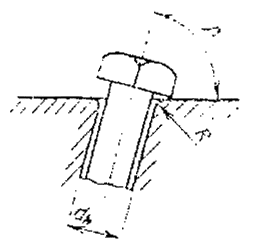 Черт. 4Таблица 11Испытанию подлежат болты и винты с диаметром резьбы dM16, имеющие недостаточную длину, чтобы провести испытание на разрыв на косой шайбе.Данное испытание может проводиться и для более длинных болтов и винтов, однако решающим для них является испытание на косой шайбе.(Измененная редакция, Изм. № 1).6.8. Проверка обезуглероживанияИспользуя подходящий метод измерения (пп. 6.8.2.1 и 6.8.2.2) на продольном сечении резьбового участка, проверяют соответствие установленным нормам высоты зоны основного металла (E) и глубины зоны полного обезуглероживания (G), (черт. 5).Минимальное значение Е и максимальное значение G указаны в табл. 3.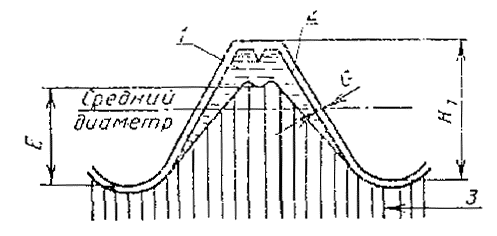 1 - частичное обезуглероживание; 2 - полное обезуглероживание; 3 - основной металл: Н1 - высота профиля наружной резьбы. Значения Н1 приведены в табл. 12.Черт. 5Таблица 12*Р1 мм - только для микроскопического метода.6.8.1. Определения6.8.1.1. Твердость основного металла - твердость в точке, расположенной максимально близко к поверхности (от оси к наружному диаметру), непосредственно перед зоной с увеличением или уменьшением твердости, вызываемым науглероживанием или обезуглероживанием.6.8.1.2. Обезуглероживание - снижение содержания углерода на поверхности изделий из стали.6.8.1.3. Частичное обезуглероживание - обезуглероживание, вызывающее незначительное отличие в структуре отпущенного мартенсита и значительное снижение твердости по сравнению с твердостью примыкающей зоны основного металла.6.8.1.4. Полное обезуглероживание - обезуглероживание с потерей такого количества углерода, которая при металлографическом анализе даст картину четко выраженных зерен феррита.6.8.1.5. Восстановление углерода - процесс восстановления в поверхностном слое углерода, потерянного при термообработке, путем выдерживания в печи с контролируемым потенциалом.6.8.1.6. Науглероживание - процесс насыщения поверхности углеродом в количестве, превышающем его содержание в основном металле.6.8.2. Методы измерения6.8.2.1. Микроскопический методМетод позволяет определять параметры - Е и G. Образец, предназначенный для исследования, вырезают по оси резьбы на расстоянии одного диаметра от конца болта, винта или шпильки, после всех операций термообработки, которым должно быть подвергнуто изделие. Для шлифовки и полировки образец устанавливают в зажимы или заливают пластиком (последнее является предпочтительным). После заливки образец шлифуют и полируют в соответствии с требованиями металлографического анализа.Для выявления изменений в микроструктуре, вызванных обезуглероживанием, образец подвергают травлению в 3%-м растворе азотной кислоты в этиловом спирте.Микроскопическое исследование проводят при увеличении 100, если другой договоренности нет.Если при исследовании применяют микроскоп с матовым экраном, то значение обезуглероживания измеряют непосредственно по шкале. Если для измерения используют окуляр, то он должен иметь сетку или шкалу.6.8.2.2. Метод измерения по твердостиРешающий метод для частичного обезуглероживанияЭтот метод применяется для резьбы с шагом 1,25 мм и более. Твердость измеряют в трех точках в соответствии с черт. 6. Значения параметра Е приведены в табл. 3. Нагрузка при измерении твердости должна быть 300 г.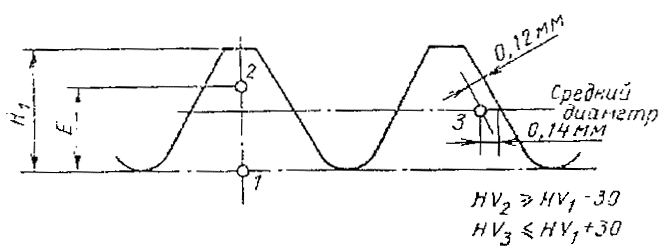 Черт. 6Определение твердости в точке 3 следует проводить на линии среднего диаметра резьбы на витке, примыкающем к витку, на котором производятся измерения в точке 1 и 2.Значение твердости по Виккерсу в точке 2 должно быть равно или больше чем в точке 1 минус 30 единиц по Виккерсу. В этом случае высота необезуглероженной зоны Е должна быть равна, как минимум, значению указанному в табл.12.Значение твердости по Виккерсу в точке 3 должно быть равно или меньше чем в точке 1 плюс 30 единиц по Виккерсу. Увеличение твердости более чем на 30 единиц по Виккерсу означает, что имеет место науглероживание.Полное обезуглероживание до максимального значения, указанного в табл. 3, не может быть определено измерением твердости.6.8.2.1, 6.8.2.2. (Измененная редакция, Изм. № 1).6.8а. Испытание на повторный отпускПовторный отпуск проводят при температуре на 10°С ниже, чем установленная для данного изделия минимальная температура отпуска, в течение 30 мин. Среднеарифметическое трех значении твердости болта, винта или шпильки, измеренной до повторного отпуска и после него, не должно отличаться более чем на 20 единиц по Виккерсу.(Введен дополнительно, Изм. № 1).6.9. Контроль качества поверхностиКонтроль качества поверхности болтов, винтов и шпилек - по ГОСТ 1759.2-82.При испытаниях по программе А контроль болтов, винтов и шпилек проводят перед механической обработкой.(Измененная редакции, Изм. № 1).ПРИЛОЖЕНИЕ 1РекомендуемоеРекомендуемые технологические процессы изготовления болтов, винтов и шпилек из нелегированных и легированных сталей и марки сталей*По ТУ 14-1-4486-88.(Измененная редакция, Изм. № 1).ПРИЛОЖЕНИЕ 2СправочноеСвойства крепежных изделий при повышенных температурахПриведенные в таблице справочные данные указывают на примерное снижение механических свойств крепежных изделий при растяжении в условиях повышенных температур. Эти данные не должны использоваться в качестве требований к болтам, винтам и шпилькам при испытаниях.(Введено дополнительно, Изм. № 1).ИНФОРМАЦИОННЫЕ ДАННЫЕ1. РАЗРАБОТАН И ВНЕСЕН Министерством черной металлургии СССРРАЗРАБОТЧИКИ Б. М. Ригмант, Н. Г. Андреева, Т. Е. Юрченко2. УТВЕРЖДЕН И ВВЕДЕН В ДЕЙСТВИЕ Постановлением Государственного комитета СССР по стандартам от 30.12.87 № 51123. Срок проверки - 1993г.4. Стандарт полностью соответствует международному стандарту ИСО 898/1-785. Взамен ГОСТ 1759-70 (в части механических свойств и методов испытаний болтов, винтов и шпилек)6. ССЫЛОЧНЫЕ НОРМАТИВНО-ТЕХНИЧЕСКИЕ ДОКУМЕНТЫ7. ПЕРЕИЗДАНИЕ (октябрь 1990 г.) с Изменением № 1, утвержденным в ноябре 1989 г. (ИУС 2-90)СОДЕРЖАНИЕБОЛТЫ, ВИНТЫ И ШПИЛЬКИМеханические свойства и методы испытанийBolts, screws and studs. 
Mechanical properties and test methodsГОСТ 
1759.4-87(ИСО 898/1-78)Минимальное или временное сопротивление в Н/мм2Минимальное или временное сопротивление в Н/мм2Минимальное или временное сопротивление в Н/мм2Минимальное или временное сопротивление в Н/мм2300300400400500500600600700700700800800900900900100010001200120014001400Минимальное или временное сопротивление в Н/мм2Минимальное или временное сопротивление в Н/мм2Минимальное относительное удлинение 3 в %7Минимальное относительное удлинение 3 в %8Минимальное относительное удлинение 3 в %96.86.86.86.86.812.912.912.912.912.9Минимальное относительное удлинение 3 в %1010.910.910.910.910.9Минимальное относительное удлинение 3 в %5.85.85.85.89.89.89.89.89.8Минимальное относительное удлинение 3 в %12Минимальное относительное удлинение 3 в %8.88.88.88.88.8Минимальное относительное удлинение 3 в %14Минимальное относительное удлинение 3 в %4.84.84.84.8Минимальное относительное удлинение 3 в %16Минимальное относительное удлинение 3 в %Минимальное относительное удлинение 3 в %186.66.66.66.66.6Минимальное относительное удлинение 3 в %Минимальное относительное удлинение 3 в %20Минимальное относительное удлинение 3 в %225.65.65.65.6Минимальное относительное удлинение 3 в %254.64.64.64.6Минимальное относительное удлинение 3 в %303.63.63.63.6Минимальное относительное удлинение 3 в %Отношение предела текучести к временному сопротивлениюОтношение предела текучести к временному сопротивлениюОтношение предела текучести к временному сопротивлениюОтношение предела текучести к временному сопротивлениюОтношение предела текучести к временному сопротивлениюОтношение предела текучести к временному сопротивлениюОтношение предела текучести к временному сопротивлениюОтношение предела текучести к временному сопротивлениюОтношение предела текучести к временному сопротивлениюОтношение предела текучести к временному сопротивлениюОтношение предела текучести к временному сопротивлениюОтношение предела текучести к временному сопротивлениюОтношение предела текучести к временному сопротивлениюОтношение предела текучести к временному сопротивлениюОтношение предела текучести к временному сопротивлениюОтношение предела текучести к временному сопротивлениюОтношение предела текучести к временному сопротивлениюОтношение предела текучести к временному сопротивлениюОтношение предела текучести к временному сопротивлениюОтношение предела текучести к временному сопротивлениюОтношение предела текучести к временному сопротивлениюОтношение предела текучести к временному сопротивлениюОтношение предела текучести к временному сопротивлениюОтношение предела текучести к временному сопротивлениюОтношение предела текучести к временному сопротивлениюОтношение предела текучести к временному сопротивлениюОтношение предела текучести к временному сопротивлениюОтношение предела текучести к временному сопротивлениюОтношение предела текучести к временному сопротивлениюОтношение предела текучести к временному сопротивлениюОтношение предела текучести к временному сопротивлениюОтношение предела текучести к временному сопротивлениюНоминальный предел текучести тНоминальный предел текучести тНоминальный предел текучести тНоминальный предел текучести тНоминальный предел текучести тНоминальный предел текучести тНоминальный предел текучести тНоминальный предел текучести тНоминальный предел текучести тНоминальный предел текучести тНоминальный предел текучести тНоминальный предел текучести тНоминальный предел текучести т100, %100, %100, %100, %100, %6060606060808080809090909090Номинальное временное сопротивленце вНоминальное временное сопротивленце вНоминальное временное сопротивленце вНоминальное временное сопротивленце вНоминальное временное сопротивленце вНоминальное временное сопротивленце вНоминальное временное сопротивленце вНоминальное временное сопротивленце вНоминальное временное сопротивленце вНоминальное временное сопротивленце вНоминальное временное сопротивленце вНоминальное временное сопротивленце вНоминальное временное сопротивленце в100, %100, %100, %100, %100, %6060606060808080809090909090Вторая цифра символаВторая цифра символаВторая цифра символаВторая цифра символаВторая цифра символаВторая цифра символаВторая цифра символаВторая цифра символаВторая цифра символаВторая цифра символаВторая цифра символаВторая цифра символаВторая цифра символаВторая цифра символаВторая цифра символаВторая цифра символаВторая цифра символаВторая цифра символа.6.6.6.6.6.8.8.8.8.9.9.9.9.9Класс прочностиМатериал и обработкаХимический состав (контрольный анализ), %Химический состав (контрольный анализ), %Химический состав (контрольный анализ), %Химический состав (контрольный анализ), %Химический состав (контрольный анализ), %Химический состав (контрольный анализ), %Температура отпуска, С, минКласс прочностиМатериал и обработкауглеродауглеродафосфорафосфорасерысерыТемпература отпуска, С, минКласс прочностиМатериал и обработкаМин.Макс.Макс.Макс.Макс.Макс.Температура отпуска, С, мин3.6*Углеродистая сталь-0,200,200,050,050,06-4.6*4.8*Углеродистая сталь-0,550,550,050,050,06-5.6Углеродистая сталь0,150,550,550,050,050,06-5.8*6.66.8 "Углеродистая сталь-0,550,550,050,050,06-8.8**Углеродистая сталь с добавками (бор, марганец или хром) закаленная и отпущенная0,15***0,400,400,0350,0350,0354258.8**Углеродистая сталь без добавок закаленная и отпущенная0,250,550,550,0350,0350,0354259.8Углеродистая сталь с добавками (бор, марганец или хром) закаленная и отпущенная0,15***0,350,350,0350,0350,0354259.8Углеродистая сталь без добавок закаленная и отпущенная0,250,550,550,0350,0350,03342510.9*4Углеродистая сталь с добавками (бор, марганец или хром) закаленная и отпущенная0,15***0,350,350,0350,0350,03334010.9*5Углеродистая сталь без добавок закаленная и отпущенная0,250,550,550,0350,0350,03542510.9*5Углеродистая сталь с добавками (бор, марганец или хром) закаленная и отпущенная0,20***0,550,550,0350,0350,03542510.9*5Легированная сталь закаленная и отпущенная*70,200,550,550,0350,0350,03542512.9*5*6Легированная сталь закаленная и отпущенная*70,200,500,500,0350,0350,035380Номер пунктаМеханические свойстваМеханические свойстваМеханические свойстваКласс прочностиКласс прочностиКласс прочностиКласс прочностиКласс прочностиКласс прочностиКласс прочностиКласс прочностиКласс прочностиКласс прочностиКласс прочностиКласс прочностиКласс прочностиКласс прочностиКласс прочностиКласс прочностиКласс прочностиКласс прочностиКласс прочностиКласс прочностиКласс прочностиКласс прочностиКласс прочностиНомер пунктаМеханические свойстваМеханические свойстваМеханические свойства3.64.64.84.85.65.85.86.66.86.86.86.88.88.88.88.89.8*9.8*9.8*10.910.912.912.9Номер пунктаМеханические свойстваМеханические свойстваМеханические свойства3.64.64.84.85.65.85.86.66.86.86.86.8d16 ммd>16 ммd>16 ммd>16 мм9.8*9.8*9.8*10.910.912.912.93.1Временное сопротивление в**,*** Н/мм2Временное сопротивление в**,*** Н/мм2Номин.30040040040050050050060060060060060080080080080090090090010001000120012003.2Временное сопротивление в**,*** Н/мм2Временное сопротивление в**,*** Н/мм2Мин.33040042042050052052060060060060060080083083083090090090010401040102010203.3Твердость по Виккерсу, HVТвердость по Виккерсу, HVМин.951201301301551601601901901901901902502552552552902902903203203853853.3Твердость по Виккерсу, HVТвердость по Виккерсу, HVМакс.2502502502502502502502502502502502503203353353353603603603803804354353.4Твердость по Бринеллю, НВТвердость по Бринеллю, НВМин.901141241241471521521811811811811812382422422422762762763043043663663.4Твердость по Бринеллю, НВТвердость по Бринеллю, НВМакс.2382382382382382382382382382382382383043183183183423423423613614144143.5Твердость по Роквеллу, HRмин.HRB526771717982828989898989-----------3.5Твердость по Роквеллу, HRмин.HRCэ------------22232323282828323230303.5Твердость по Роквеллу, HRмакс.HRB99,599,599,599,599,599,599,599,599,599,599,599,5-----------3.5Твердость по Роквеллу, HRмакс.HRCэ------------32343434373737393944443.6Твердость поверхности HV 0,3максТвердость поверхности HV 0,3максТвердость поверхности HV 0,3макс------------*4*4*4*4*4*4*4*4*4*4*43.7Предел текучести т*5, Н/мм2Номин.Номин.180240320320300400400360 4804804804803.7Предел текучести т*5, Н/мм2Мин.Мин.100240340340300420420360480480480480-----------3.8Условный предел текучести 0,2, Н/мм2Номин.Номин.------------640640640640720720720900900108010803.8Условный предел текучести 0,2, Н/мм2Мин.Мин.------------640660660660720720720940940110011003.9Напряжение от пробной нагрузки пн/т или 0,2н/т или 0,20,940,940,910,930,930,930,900,920,920,920,920,920,910,910,910,910,900,900,900,880,880,880,883.9Напряжение от пробной нагрузки пН/мм2Н/мм21802253102802802803804404404404404405806006006006506506508308309709703.10Относительное удлинение после разрыва 5, %Мин.Мин.2522142020201016168881212121210101099883.11Прочность на разрыв на косой шайбе***Прочность на разрыв на косой шайбе***Прочность на разрыв на косой шайбе***Прочность на разрыв на косой шайбе целых болтов и винтов (кроме шпилек) должна быть не меньше минимального значения временного сопротивления разрыву, указанному в п. 3.2.Прочность на разрыв на косой шайбе целых болтов и винтов (кроме шпилек) должна быть не меньше минимального значения временного сопротивления разрыву, указанному в п. 3.2.Прочность на разрыв на косой шайбе целых болтов и винтов (кроме шпилек) должна быть не меньше минимального значения временного сопротивления разрыву, указанному в п. 3.2.Прочность на разрыв на косой шайбе целых болтов и винтов (кроме шпилек) должна быть не меньше минимального значения временного сопротивления разрыву, указанному в п. 3.2.Прочность на разрыв на косой шайбе целых болтов и винтов (кроме шпилек) должна быть не меньше минимального значения временного сопротивления разрыву, указанному в п. 3.2.Прочность на разрыв на косой шайбе целых болтов и винтов (кроме шпилек) должна быть не меньше минимального значения временного сопротивления разрыву, указанному в п. 3.2.Прочность на разрыв на косой шайбе целых болтов и винтов (кроме шпилек) должна быть не меньше минимального значения временного сопротивления разрыву, указанному в п. 3.2.Прочность на разрыв на косой шайбе целых болтов и винтов (кроме шпилек) должна быть не меньше минимального значения временного сопротивления разрыву, указанному в п. 3.2.Прочность на разрыв на косой шайбе целых болтов и винтов (кроме шпилек) должна быть не меньше минимального значения временного сопротивления разрыву, указанному в п. 3.2.Прочность на разрыв на косой шайбе целых болтов и винтов (кроме шпилек) должна быть не меньше минимального значения временного сопротивления разрыву, указанному в п. 3.2.Прочность на разрыв на косой шайбе целых болтов и винтов (кроме шпилек) должна быть не меньше минимального значения временного сопротивления разрыву, указанному в п. 3.2.Прочность на разрыв на косой шайбе целых болтов и винтов (кроме шпилек) должна быть не меньше минимального значения временного сопротивления разрыву, указанному в п. 3.2.Прочность на разрыв на косой шайбе целых болтов и винтов (кроме шпилек) должна быть не меньше минимального значения временного сопротивления разрыву, указанному в п. 3.2.Прочность на разрыв на косой шайбе целых болтов и винтов (кроме шпилек) должна быть не меньше минимального значения временного сопротивления разрыву, указанному в п. 3.2.Прочность на разрыв на косой шайбе целых болтов и винтов (кроме шпилек) должна быть не меньше минимального значения временного сопротивления разрыву, указанному в п. 3.2.Прочность на разрыв на косой шайбе целых болтов и винтов (кроме шпилек) должна быть не меньше минимального значения временного сопротивления разрыву, указанному в п. 3.2.Прочность на разрыв на косой шайбе целых болтов и винтов (кроме шпилек) должна быть не меньше минимального значения временного сопротивления разрыву, указанному в п. 3.2.Прочность на разрыв на косой шайбе целых болтов и винтов (кроме шпилек) должна быть не меньше минимального значения временного сопротивления разрыву, указанному в п. 3.2.Прочность на разрыв на косой шайбе целых болтов и винтов (кроме шпилек) должна быть не меньше минимального значения временного сопротивления разрыву, указанному в п. 3.2.Прочность на разрыв на косой шайбе целых болтов и винтов (кроме шпилек) должна быть не меньше минимального значения временного сопротивления разрыву, указанному в п. 3.2.Прочность на разрыв на косой шайбе целых болтов и винтов (кроме шпилек) должна быть не меньше минимального значения временного сопротивления разрыву, указанному в п. 3.2.Прочность на разрыв на косой шайбе целых болтов и винтов (кроме шпилек) должна быть не меньше минимального значения временного сопротивления разрыву, указанному в п. 3.2.Прочность на разрыв на косой шайбе целых болтов и винтов (кроме шпилек) должна быть не меньше минимального значения временного сопротивления разрыву, указанному в п. 3.2.3.12Работа удара, Дж (Ударная вязкость, Дж/см2)Мин.Мин.---25 (50)25 (50)25 (50)-20 (40)20 (40)20 (40)--30 (60)30 (60)30 (60)25 (50)25 (50)25 (50)20 (40)20 (40)20 (40)20 (40)15 (30)3.13Прочность соединения головки со стержнемПрочность соединения головки со стержнемПрочность соединения головки со стержнемОтсутствие трещин под головкойОтсутствие трещин под головкойОтсутствие трещин под головкойОтсутствие трещин под головкойОтсутствие трещин под головкойОтсутствие трещин под головкойОтсутствие трещин под головкойОтсутствие трещин под головкойОтсутствие трещин под головкойОтсутствие трещин под головкойОтсутствие трещин под головкойОтсутствие трещин под головкойОтсутствие трещин под головкойОтсутствие трещин под головкойОтсутствие трещин под головкойОтсутствие трещин под головкойОтсутствие трещин под головкойОтсутствие трещин под головкойОтсутствие трещин под головкойОтсутствие трещин под головкойОтсутствие трещин под головкойОтсутствие трещин под головкойОтсутствие трещин под головкой3.14Минимальная высота необезуглероженной зоны ЕМинимальная высота необезуглероженной зоны ЕМинимальная высота необезуглероженной зоны Е-----------1/2 Н11/2 Н11/2 Н11/2 Н11/2 Н11/2 Н12/3 Н12/3 Н12/3 Н13/4 Н13/4 Н13/4 Н13.14Максимальная глубина полного обезуглероживания G, ммМаксимальная глубина полного обезуглероживания G, ммМаксимальная глубина полного обезуглероживания G, мм-----------0,0150,0150,0150,0150,0150,0150,0150,0150,0150,0150,0150,015РазмерыБолты, винты и шпильки с диаметром резьбы d4 мм или длиной l<2.5 d*Болты, винты и шпильки с диаметром резьбы d>4 мм и длиной l2,5dИспытание, определяющее приемку○●Группа испытанийСвойстваСвойстваПрограмма испытаний АПрограмма испытаний АПрограмма испытаний АПрограмма испытании ВПрограмма испытании ВПрограмма испытании ВГруппа испытанийСвойстваСвойстваМетод испытанияКласс прочностиКласс прочностиМетод испытанияКласс прочностиКласс прочностиГруппа испытанийСвойстваСвойстваМетод испытания3.6
4.6
5.6
6.68.8
9.8
10.9
12.9Метод испытания3.6
4.6
4.8
5.6
5.8
6.6 6.88.8
9.8
10.9
12.9I3.1 и 3.2Минимальное временное сопротивление в6.1. Испытание на растяжение●●6.2. Испытание на растяжение ●●I3.3Минимальная твердость**6.3. Измерение твердости○○6.3. Измерение твердости***○○I3.4 и 3.5Максимальная твердость6.3. Измерение твердости●
○●
○6.3. Измерение твердости***●
○●
○I3.6Максимальная твердость поверхности6.3. Измерение твердости●
○6.3. Измерение твердости***●
○I3.7Минимальный предел текучести, т6.1. Испытание на растяжение●I3.8Условный предел текучести 0,26.1. Испытание на растяжение.●II3.9Напряжение от пробной нагрузки (t)6.4. Испытание пробной нагрузкой●●II3.10Минимальное относительное удлинение 56.1. Испытание на растяжение●●III3.11Прочность на разрыв на косой шайбе*46.5. Испытание на разрыв на косой шайбе●●IV3.12Минимальная ударная вязкость6.6. Испытание на ударную вязкость*5*6
●●IV3.13Прочность соединения головки со стержнем*76.7. Испытание на прочность соединения головки со стержнем○○V3.14Максимальная зона обезуглероживания6.8. Испытание на обезуглероживание●
○6.8. Испытание на обезуглероживание●
○V3.15Минимальная температура отпуска6.8а. Испытание на повторный отпуск●
○6.8а. Испытание на повторный отпуск●
○V3.16Наличие дефектов поверхности6.9. Контроль качества поверхности●
○●
○6.9. Контроль качества поверхности●
○●
○Номинальный диаметр резьбы d, ммШаг резьбы Р, ммНоминальная площадь сечения Аs, мм2Минимальная разрешающая нагрузка, Н, для класса прочностиМинимальная разрешающая нагрузка, Н, для класса прочностиМинимальная разрешающая нагрузка, Н, для класса прочностиМинимальная разрешающая нагрузка, Н, для класса прочностиМинимальная разрешающая нагрузка, Н, для класса прочностиМинимальная разрешающая нагрузка, Н, для класса прочностиМинимальная разрешающая нагрузка, Н, для класса прочностиМинимальная разрешающая нагрузка, Н, для класса прочностиМинимальная разрешающая нагрузка, Н, для класса прочностиМинимальная разрешающая нагрузка, Н, для класса прочностиНоминальный диаметр резьбы d, ммШаг резьбы Р, ммНоминальная площадь сечения Аs, мм23.64.64.85.65.86.6; 6.88.89.810.912.930,55,0316602010211025102620302040204530523061403,50,66,78224027102850339035304070542061007050827040,78,782900351036904390457052707020790091301070050,814,2469056805960710073808520113501280014800173006120,1663080408440100001040012100161001810020900245007128,9954011600121001440015000173002310026000301003530081,536,612100146001540018300190002200029200329003810044600101,558,019100232002440029000302003480046400522006030070800121,7584,327800337003540042200438005060067400759008770010300014211538000460004830057500598006900092000104000120000140000162157518000280005900785008160094000125000141000163000192000182,51926340076800806009600099800115000159000-200000234000202,52458080098000103000122000127000147000203000-255000299000222,5303100000121000127000152000158000182000252000-315000370000243353116000141000148000176000184000212000293000-367000431000273459152000184000193000230000239000275000381000-477000560000303,5561185000224000236000280000292000337000466000-583000684000333,5694229000278000292000347000361000416000576000-722000847000364817270000327000343000408000425000490000678000-850000997000394976322000390000410000488000508000586000810000-10200001200000424,51120370000448000470000560000582000672000930000-1165000136600454,51306431000542000550000653000679000784000108400-13600001590000485,01472486000586000618000736000765000883000122200-15310001700000Номинальный диаметр резьбы d, ммШаг резьбы Р, ммНоминальная площадь сечения Аs, мм2Пробная нагрузка, Н, для класса прочностиПробная нагрузка, Н, для класса прочностиПробная нагрузка, Н, для класса прочностиПробная нагрузка, Н, для класса прочностиПробная нагрузка, Н, для класса прочностиПробная нагрузка, Н, для класса прочностиПробная нагрузка, Н, для класса прочностиПробная нагрузка, Н, для класса прочностиПробная нагрузка, Н, для класса прочностиПробная нагрузка, Н, для класса прочностиНоминальный диаметр резьбы d, ммШаг резьбы Р, ммНоминальная площадь сечения Аs, мм23.64.64.85.65.86.6; 6.88.89.810.912.930,55,039101130156014101910221029203270418048803,50,66,78122015302100190025802980394044105630658040,78,78158019802720246033403860510057107290852050,814,225603200440039805410062508230923011800138006120,1362045206230563076408840116001310016700195007128,9520065008960809011000127001680018800240002800081,536,6659082401140010200139001610021200238003040035500101,558,010400130001800016200220002550033700377004810056300121,7584,31520019000261002360032000371004890054800700008180014211520700259003560032200437005060066700748009550011200016215728300353004870044000597006910091000102000130000152000182,5192346004320059500538007300084500115000-159000186000202,52454410055100760006860093100108000147000-203000238000222,530354500682009390084800115000133000182000-252000294000243353635007940010900098800134000155000212000-29300034200027345982600103000142000128000174000202000275000-38100044500303,5561101000126000174000157000213000247000337000-466000544000333,5694125000156000215000194000264000305000416000-570000673000364817147000184000253000229000310000359000490000-678000792000394976176000220000303000273000371000429000586000-810000947000424,51120202000252000347000314000426000493000672000-9300001086000454,51306235000294000405000366000496300574500784000-10840001267000485,0147226500033100456000412000559000648000783000-1222001428000Номинальный диаметр резьбы d, ммШаг резьбы Р, ммНоминальная площадь сечения Аs, мм2Минимальная разрешающая нагрузка, Н, для класса прочностиМинимальная разрешающая нагрузка, Н, для класса прочностиМинимальная разрешающая нагрузка, Н, для класса прочностиМинимальная разрешающая нагрузка, Н, для класса прочностиМинимальная разрешающая нагрузка, Н, для класса прочностиМинимальная разрешающая нагрузка, Н, для класса прочностиМинимальная разрешающая нагрузка, Н, для класса прочностиМинимальная разрешающая нагрузка, Н, для класса прочностиМинимальная разрешающая нагрузка, Н, для класса прочностиМинимальная разрешающая нагрузка, Н, для класса прочностиНоминальный диаметр резьбы d, ммШаг резьбы Р, ммНоминальная площадь сечения Аs, мм23.64.64.85.65.86.6; 6.88.89.810.912.98139,212900157001650019600204002350031360353004080047800101,2561,220200245002570030600318003670049000551006360074700121,2592,1304003680038700460004790055300737008290095800112000141,5125412005000052500625006500075000100000112000130000152000161,51675510066800701008350086800100000134000150000174000204000181,5216713008640090700108000112000130000179000-225000264000201,527289800109000114000130000141000163000226000-283000332000221,5333110000133000140000166000173000200000276000-346000406000242384127000154000161000192000200000230000319000-399000469000272496164000194000208000248000258000298000412000516000605000302621205000248000261000310000323000373000515000-646000758000332761251000304000320000380000396000457000632000-791000928000363865285000346000363000432000450000519000718000-90000010500003931030340000112000433000515000536000618000855000-10700001260000423120539800048200050600060350062700072300010000001253000147000045314001620005600005880007000007280008400001120000-1456000170800048316035290006410006730008020008340009620001330000-1667000195600Номинальный диаметр резьбы d, ммШаг резьбы Р, ммНоминальная площадь сечения Аs, мм2Пробная нагрузка, Н, для класса прочностиПробная нагрузка, Н, для класса прочностиПробная нагрузка, Н, для класса прочностиПробная нагрузка, Н, для класса прочностиПробная нагрузка, Н, для класса прочностиПробная нагрузка, Н, для класса прочностиПробная нагрузка, Н, для класса прочностиПробная нагрузка, Н, для класса прочностиПробная нагрузка, Н, для класса прочностиПробная нагрузка, Н, для класса прочностиНоминальный диаметр резьбы d, ммШаг резьбы Р, ммНоминальная площадь сечения Аs, мм23.64.64.85.05.80.6; 0.88.89.810.912.98139,2706088201220011000149001720022700255003250038000101,2561,211000138001900017100233002690035500398005080059400121,2592,116600207002860025800350004050053400599007640089300141,51252250028100388003500047500550007250081200104000121000161,516730100376005180046800635007350096900109000139000162000181,5216389004860067000605008210095000130000-179000210000201,527249000612008430076200103000120000163000-226000264000221,5333599007490010300093200126000146000200000-2760003230002423846910086400119000108000146000169000230000-31900037200027249689300112000154000139000188000218000298000-412000481000302621112000140000192000174000236000273000373000-515000602000332761137000171000236000213000289000335000457000-632000738000363865156000195000268000242000329000381000519000-7180008380003931030185000232000319000288000391000453000618000-8550009990004231205217000271000374000337000458000530000723000-100000011700004531400252000315000434000392000532000616000840000-116000013600004831603289000361000497000449000609000705000962000-1330000155000033,5456781012141618dh3,43,94,55,56,67,69,011,013,515,517,520,0R0,70,70,70,70,70,80,80,80,81,31,31,32022242730333639424548dh22,024,026,030,033,036,039,042,045,048,052,0R1,31,61,61,61,61,61,61,61,61,61,6Номинальный диаметр резьбы d, ммКласс прочности дляКласс прочности дляКласс прочности дляКласс прочности дляНоминальный диаметр резьбы d, ммболтов и винтов с длиной гладкой части стержня 2dболтов и винтов с длиной гладкой части стержня 2dболтов и винтов резьбой до головки или с длиной гладкой части стержня <2dболтов и винтов резьбой до головки или с длиной гладкой части стержня <2dНоминальный диаметр резьбы d, мм3.6, 4.6, 4.8, 5.6. 5.8, 8.8, 6.6, 9.8, 10.96.6, 12.93.6, 4.6, 4.8, 5.6, 5.8, 8.8, 6.6, 9.8, 10.96.8, 12.9Номинальный диаметр резьбы d, ммУгол клина ±30Угол клина ±30Угол клина ±30Угол клина ±30df2010°6°6°420<d486°444Класс прочности3.6; 4.6; 5.64.8; 5.8; 6.6; 6.8; 8.8; 9.8; 10.9; 12.9Угол 60°80°Шаг резьбы, Р*, ммШаг резьбы, Р*, мм0,50,60,70,811,251,51,7522,533,54Н1, ммН1, мм0,3070,3680,4290,4910,6130,7670,9201,0741,2271,5341,8402,1472,454Е, мм не менее для классов прочности8.8
9.80,1540,1840,2150,2450,3070,3840,4600,5370,6140,7670,9201,0741,227Е, мм не менее для классов прочности10.90,2050,2450,2860,3270,4090,5110,0130,7100,8181,0231,2271,4311,636Е, мм не менее для классов прочности12.90,2300,2760,3220,3080,4000,5750,0900,8060,9201,1511,3801,6101,811Класс прочностиТехнологические процессыМарка сталиОбозначение стандартов3.6Горячая штамповка Холодная штамповка с последующей смягчающей термообработкой10, 10 кпГОСТ 10702-784.6Горячая штамповкаХолодная штамповка с последующей смягчающей термообработкой20ГОСТ 1050-384.8Холодная штамповка10, 10 кпГОСТ 10702-785.6Горячая штамповкаХолодная штамповка с последующей смягчающей термообработкой30, 35ГОСТ 1050-83, ГОСТ 4543-71, ГОСТ 10702-785.8Холодная штамповка10, 10 кп
20, 20 кпГОСТ 1050-83, ГОСТ 4543-71, ГОСТ 10702-786.6Горячая штамповка с последующими закалкой и отпускомХолодная штамповка с последующей закалкой и отпуском35ГОСТ 1050-88, ГОСТ 4543-71, ГОСТ 5663-79, ГОСТ 10702-786.6Горячая штамповка45, 40 ГГОСТ 1050-88, ГОСТ 4543-71, ГОСТ 5663-79, ГОСТ 10702-786.8Холодная штамповка20, 20 кпГОСТ 1050-88, ГОСТ 5603-79, ГОСТ 10702-788.8-12.9Горячая штамповка с последующими закалкой и отпуском Холодная штамповка с последующей закалкой н отпуском Резание с последующей закал-кон и отпуском Холодная штамповка из термоупрочненного металла35, 35Х, 38ХА,45Г 40Г2, 40Х, 30ХГСА, 35ХГСА
16ХСН
20Г2Р*ГОСТ 45.13-71, ГОСТ 10702-78Класс прочностиТемпература, СТемпература, СТемпература, СТемпература, СТемпература, СКласс прочности+20+100+200+250+300Класс прочностиМинимальный предел текучести т или условный предел текучести 0,2, Н/мм2Минимальный предел текучести т или условный предел текучести 0,2, Н/мм2Минимальный предел текучести т или условный предел текучести 0,2, Н/мм2Минимальный предел текучести т или условный предел текучести 0,2, Н/мм2Минимальный предел текучести т или условный предел текучести 0,2, Н/мм25.63002702302151958.864059054051048010.994087579074570512.911001020925875825Обозначение НТД, на который дана ссылкаНомер пункта, подпункта приложенияГОСТ 1050-88Приложение 1ГОСТ 1497-846.1ГОСТ 1759.0-872ГОСТ 1759.2-826.9ГОСТ 2999-756.3.1ГОСТ 4543-71Приложение 1ГОСТ 5663-79Приложение 1ГОСТ 9012-596.3.2ГОСТ 9013-596.3.3ГОСТ 9454-786.6ГОСТ 10702-78Приложение 1ГОСТ 11284-756.4ГОСТ 24705-81Вводная часть1. Система обозначений	12. Материал	23. Механические свойства	34. Контроль механических свойств	55. Минимальные разрушающие нагрузки и пробные нагрузки	76. Методы испытаний	8Приложение 1 Рекомендуемые технологические процессы изготовления болтов, винтов и шпилек из нелегированных и легированных сталей и марки сталей	16Приложение 2 Свойства крепежных изделий при повышенных температурах	16